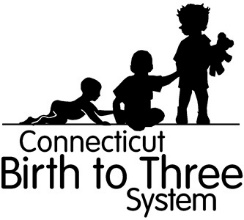 Imię dziecka:			Data urodzenia:		Otrzymujesz ten formularz jako rodzic dziecka, które było członkiem Birth to Three (Od urodzin do wieku 3 lat) i które zostało skierowane do lokalnego okręgu szkolnego celem dokonania oceny, aby określić czy Twoje dziecko zakwalifikowało się do przedszkolnego kształcenia specjalnego.Dnia ___________________ zostaliśmy poinformowani, że Twoje dziecko nie zakwalifikowało się do uczestnictwa w programach przedszkolnych zgodnie z Częścią B Individuals with Disabilities Education Act (Ustawy o edukacji osób z niepełnosprawnością).Prawo stanu Connecticut wymaga, aby programy Birth to Three, we współpracy z Twoim okręgiem szkolnym, w ciągu dwóch miesięcy od podanej wyżej daty dostarczyły Ci formularz umożliwiający rejestrację do dalszych badań pod kątem opóźnień rozwojowych i społeczno-emocjonalnych.  Niniejszy formularz otrzymujesz dnia: __________________ (dzisiejsza data).W zależności od miasta, w którym mieszkasz, możesz mieć różne opcje sposobu kontynuacji badań rozwojowych.SPARKLER to aplikacja mobilna oferująca Ages & Stages Questionnaires®, jak również wskazówki dla rodziców oraz działania mające na celu wspieranie wczesnego rozwoju i nauki dzieci. Nowi użytkownicy mogą pobrać aplikację mobilną Sparkler na telefony lub tablety za pośrednictwem Google Play Store lub Apple App Store Otwórz aplikację i kliknij „Create a New Account” („Stwórz nowe konto”). Następnie użyj kodu CTFam, aby zarejestrować swoje konto w Connecticut. Odpowiedz na pytania, aby stworzyć konto dla siebie i profil dla swojego dziecka. Należy poprawnie wprowadzić datę urodzenia dziecka, ponieważ Sparkler przypisuje badania i inne treści na podstawie wieku dziecka.Jeżeli nie chcesz korzystać z aplikacji mobilnej, możesz zarejestrować się bezpośrednio w Ages and Stages poprzez stronę internetową https://www.asqonline.com/family/0ba1ca lub https://www.asqonline.com/family/337104, jeśli potrzebna jest wersja w języku hiszpańskim Jeżeli Twój okręg szkolny oferuje inną opcję, została ona opisana poniżej:Twój okręg szkolny zwróci się do Ciebie, jeżeli wyniki wskażą, że Twoje dziecko powinno zostać poddane ponownej ocenie.  Jeżeli w danej chwili nie zdecydujesz się na zarejestrowanie dziecka do obserwacji pod kątem jego rozwoju, okręg szkolny zachowa Twoje dane w bazie i skontaktuje się po upływie 6 miesięcy i ponownie po upływie roku.